22 сентября нашему земляку, космонавту Александру Мисуркину указом президента за мужество и героизм, проявленные при осуществлении длительного космического полёта на Международной космической станции присвоено звание Героя Российской Федерации!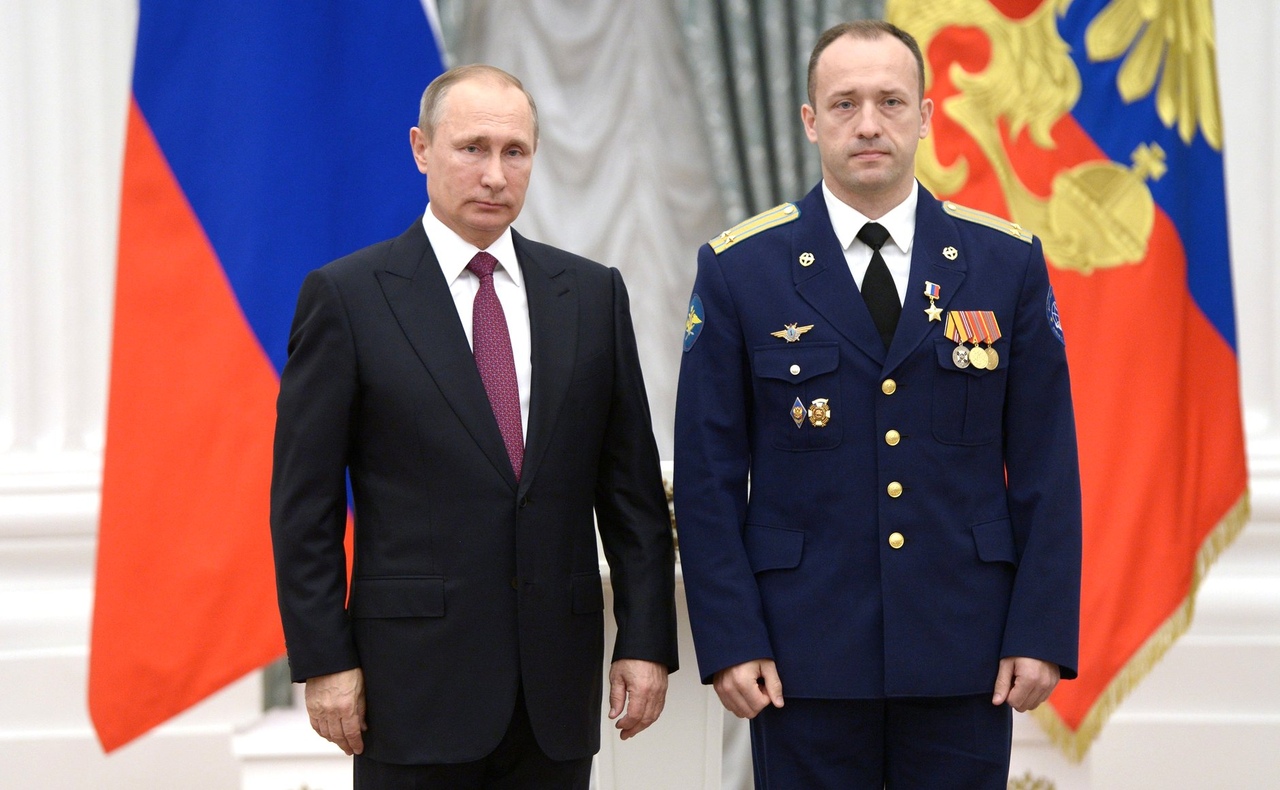 